Jelentkezési laprendezvény: Patikaklub – „Orvos kérdez Gyógyszerészt  Gyógyszerész kérdez Orvost”helyszín: 2220 Vecsés, Fő út 72.időpont: 2022.10.06. 13:00Jelentkező neve:………………………………………………………Munkahelye:…………………………………………………...……..Megjelenésére feltétlenül számítunk!Üdvözlettel: Wörwag Pharma KftA kitöltött jelentkezési lapot az info@woerwagpharma.hu e-mail címre kérjük beküldeni. Jelentkezési határidő: 2022.09.23.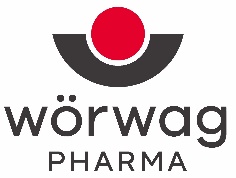 